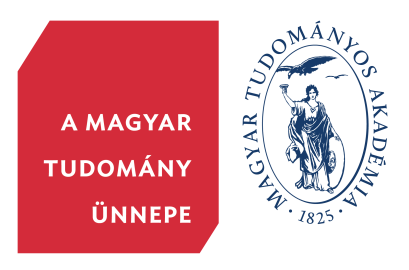 A kulturális örökség európai éve - 2018A kulturális örökség oktatása és kutatásaa Szegedi Tudományegyetem Bölcsészet- és Társadalomtudományi KaránKonferenciaSzeged, 2018. november 29. csütörtökSzeged, Egyetem u. 2. fszt. „Bálint Sándor” terem10.30–Elnököl: Simon András, tszv. egyetemi docensRéthelyi Miklós, az UNESCO Magyar Bizottságának elnöke: Lelkesítő és önzetlen emberek az örökség hátterébenCsernus Sándor: A kulturális örökség mesterszak  indításának tapasztalatai a Szegedi TudományegyetemenSándor Klára: A kulturális örökség képzés megújításaMód László – Simon András: A néprajzi kulturális örökség gyakorlat orientált oktatásaszünetFelföldi László: A táncos örökségvédelemi szakemberek képzésének helye a felsőoktatásbanBarna Gábor: A vallási kulturális örökség helye a szegedi oktatásban és kutatásbanGlässer Norbert: A zsidó kulturális örökség oktatása és kutatásaFodor Ferenc: A szellemi kulturális örökség feltárása, jó gyakorlatok Csongrád megyébenA konferencia szervezői:Szegedi Tudományegyetem Bölcsészet- és Társadalomtudományi KarNéprajzi és Kulturális Antropológiai TanszékSZAB Néprajzi Munkabizottság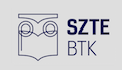 Néprajzi és Kulturális Antropológiai Tanszék